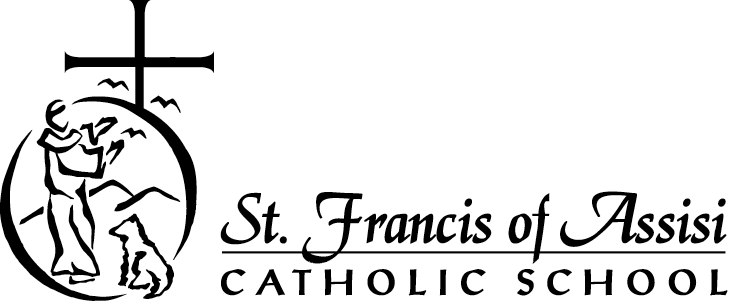 August 2021POSITION OPENING:	5th Grade TeacherSt. Francis of Assisi Catholic School, a Preschool - 8th grade school in Yorba Linda, is seeking a dynamic, experienced, and faith-filled elementary teacher who, as an effective educator, demonstrates thorough curriculum knowledge, can teach and assess effectively, take responsibility for professional growth, and creates a class environment that fosters learning and personal growth.  As a 5th Grade Teacher, they will teach all subjects, except Music, PE, and Science.  This position will serve to support the school's mission and philosophy as a member of a vibrant Catholic school community.  The position is for the 2021-2022 school year.POSITION DESCRIPTION10-month non-exempt with benefitsReports to the Assistant Principals and PrincipalMaintain professional attitudes and loyalty to the school at all times. Treat all students, parents, and staff with dignity and respect. Responsible for planning, implementing, and assessing 5th grade curriculumAdapts curriculum to the needs of the studentsPerforms additional duties at the request of the PrincipalQUALIFICATIONSPrefer a practicing Roman Catholic with a strong commitment to and working knowledge of the Catholic faithDiocesan religious certification or willingness to become certifiedEager to integrate iPad technology in creative, innovative ways to support instruction and student learningStrong knowledge of data-driven instruction, curriculum mapping, and teacher-driven learning communitiesStrong knowledge of strategies for engaging students with diverse needsExcellent classroom management skillsStrong interpersonal, collaborative, organizational, and administrative skillsEDUCATION AND EXPERIENCEPossess a BA or BS degree and a valid California Teaching Credential Minimum 2 years elementary teaching experienceSALARY:  Appropriate level on the Diocesan Teacher Salary schedule based on experience and qualifications. APPLICATION PROCEDURE AND DEADLINE:Interested and qualified candidates are asked to submit a letter of introduction and resume by email to Mrs. Shannon Kwan at skwan@sfayl.org. or hardcopy to St. Francis of Assisi School, 5330 East Side Circle, Yorba Linda, 92887.